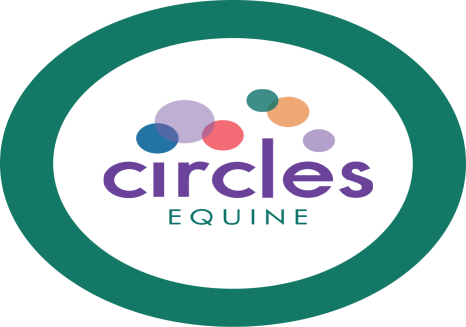 EQUINE PARTICIPANT INFORMATION FORMI agree that the information provided in this form is correct and true at this time:Please return this form to: Diane.trezise@circlesnetwork.org.uk  or post to the address below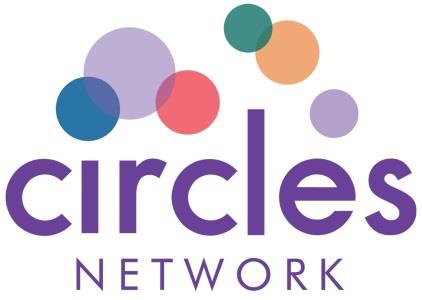 The PenthouseCoventry RoadCawstonRugbyCV23 9JPEquine ProjectREADY STEADY GO                      TAKING THE LEADTAKING THE REINS                       HORSE FOR COURSESREADY STEADY GO                      TAKING THE LEADTAKING THE REINS                       HORSE FOR COURSESNameAddressPhoneHome:Mobile:Home:Mobile:EmailD.O.BAge:Person to contact regarding sessionsName:Relationship to participant:Contact info:Name:Relationship to participant:Contact info:Where did you hear about usPlease tell us about your medical/health needs:Please tell us about anything that will help us plan your sessions, for example; impairments, difficulties or anxieties, trigger points, past traumas, life events, things that you enjoy etc.Please tell us about anything that will help us plan your sessions, for example; impairments, difficulties or anxieties, trigger points, past traumas, life events, things that you enjoy etc.Please tell us about anything that will help us plan your sessions, for example; impairments, difficulties or anxieties, trigger points, past traumas, life events, things that you enjoy etc.PLEASE INDICATE A SCORE FOR THE FOLLOWING STATEMENTS:My mobility is:                                                                             Details1       2       3       4       5       6       7       8       9       10        ……………………………… Bad                                                                      GoodI find communication:1       2        3       4       5       6       7       8       9       10        ………………………………Difficult                                                                  GoodMy anxiety levels are:1       2        3       4       5       6       7       8       9       10       ……………………………….Low                                                                        HighMy energy levels are:1       2        3       4       5       6       7       8       9       10        ………………………………Low                                                                        HighMy fitness level is:1       2        3       4       5       6       7       8       9       10       ……………………………….Low                                                                        HighPLEASE INDICATE A SCORE FOR THE FOLLOWING STATEMENTS:My mobility is:                                                                             Details1       2       3       4       5       6       7       8       9       10        ……………………………… Bad                                                                      GoodI find communication:1       2        3       4       5       6       7       8       9       10        ………………………………Difficult                                                                  GoodMy anxiety levels are:1       2        3       4       5       6       7       8       9       10       ……………………………….Low                                                                        HighMy energy levels are:1       2        3       4       5       6       7       8       9       10        ………………………………Low                                                                        HighMy fitness level is:1       2        3       4       5       6       7       8       9       10       ……………………………….Low                                                                        HighPLEASE INDICATE A SCORE FOR THE FOLLOWING STATEMENTS:My mobility is:                                                                             Details1       2       3       4       5       6       7       8       9       10        ……………………………… Bad                                                                      GoodI find communication:1       2        3       4       5       6       7       8       9       10        ………………………………Difficult                                                                  GoodMy anxiety levels are:1       2        3       4       5       6       7       8       9       10       ……………………………….Low                                                                        HighMy energy levels are:1       2        3       4       5       6       7       8       9       10        ………………………………Low                                                                        HighMy fitness level is:1       2        3       4       5       6       7       8       9       10       ……………………………….Low                                                                        HighTell us what you would like to achieve from the programme:Tell us what you would like to achieve from the programme:Tell us what you would like to achieve from the programme:Are there any specific issues or gaols you would like to work on?Are there any specific issues or gaols you would like to work on?Are there any specific issues or gaols you would like to work on?Please tell us why you have chosen that option:Please tell us why you have chosen that option:Please tell us why you have chosen that option:Additional information: please use this space to tell us anything else that will help us plan your sessionsAdditional information: please use this space to tell us anything else that will help us plan your sessionsAdditional information: please use this space to tell us anything else that will help us plan your sessionsHave you had any prior experience of being around horses? Please give detailsHave you had any prior experience of being around horses? Please give detailsHave you had any prior experience of being around horses? Please give detailsWould you like to work in a group or individually? (please circle your option)Would you like to work in a group or individually? (please circle your option)          Group                                   Individual                                 I don't mind          Group                                   Individual                                 I don't mindAvailability for sessions: Please circle your preferred day(s) and indicate an ideal timeAvailability for sessions: Please circle your preferred day(s) and indicate an ideal timeMonday         Tuesday         Wednesday         Thursday         FridayTime of day: ………………………………………………………………………………….Monday         Tuesday         Wednesday         Thursday         FridayTime of day: ………………………………………………………………………………….Do you suffer from any of the following (please circle or delete)Do you suffer from any of the following (please circle or delete)Epilepsy            Yes            NoHay Fever          Yes           NoAsthma              Yes           NoEczema              Yes           NoHorsehair            Yes          NoHay                      Yes         NoCats                     Yes         NoDogs                    Yes         NoPERMISSIONSWould you mind us photographing or videoing your sessions (please circle the appropriate response below).PERMISSIONSWould you mind us photographing or videoing your sessions (please circle the appropriate response below).Yes                                                                    NoYes                                                                    NoPlease tick the box if you're happy for us to share your phot and/or film in the following ways:Please tick the box if you're happy for us to share your phot and/or film in the following ways:              On the website or on social media              In publicity material, such as leaflets              In the media, such as newspapers or magazines              To help us with our fundraising              To share internally with Circles Network staff              All of the above.                 Please tick this box if you are happy for us to use your photo and/or film for five year after the date              On the website or on social media              In publicity material, such as leaflets              In the media, such as newspapers or magazines              To help us with our fundraising              To share internally with Circles Network staff              All of the above.                 Please tick this box if you are happy for us to use your photo and/or film for five year after the datePlease note that there is a cancellation procedure for funded sessions and paid sessions.If a funded sessions is cancelled by the the customer giving less than 12 hours notice they forfeit that session. If a paid session is cancelled by the customer giving less than 12 hour's notice the full fee is still payable. Please note that we reserve the right to cancel a session should unforseen circumstances occur. Should we need to cancel a session a credit will be provided for a paid session and an additional session will be provided for funded places. Circles network will not be liable for any futher compensation. It is your responsibility to contact us with any changes to your details to ensure that our records remain up to date.Please note that there is a cancellation procedure for funded sessions and paid sessions.If a funded sessions is cancelled by the the customer giving less than 12 hours notice they forfeit that session. If a paid session is cancelled by the customer giving less than 12 hour's notice the full fee is still payable. Please note that we reserve the right to cancel a session should unforseen circumstances occur. Should we need to cancel a session a credit will be provided for a paid session and an additional session will be provided for funded places. Circles network will not be liable for any futher compensation. It is your responsibility to contact us with any changes to your details to ensure that our records remain up to date.By signing this document you are giving Circles Network permission to share your photo and/ore fild in the manner you have selected and confirm that the information you  have proided is correct. You can withdraw or change your photo and/or film permissions at any time by contacting 01788 816671 or by emailing info@circlesnetwork.org.ukYou agree that the information on this record may be kept on a database under the provisions of the General Data Protection Review May 2018 (GDPR) and will be stored for up to five years.By signing this document you are giving Circles Network permission to share your photo and/ore fild in the manner you have selected and confirm that the information you  have proided is correct. You can withdraw or change your photo and/or film permissions at any time by contacting 01788 816671 or by emailing info@circlesnetwork.org.ukYou agree that the information on this record may be kept on a database under the provisions of the General Data Protection Review May 2018 (GDPR) and will be stored for up to five years.Privacy PolicyInformation about youHere at Circles Network we take your privacy seriously and we can only hold information about you with your consent, which you give us when you sign this document.Your personal information will only be used to administer your account and the support you have requested from us.We keep your information securely using a passphrase protected computer network and will only keep the information we need to support youYour personal information will be kept by us whilst you receive a service from us, once you no longer receive a service from us your information will be kept for a maximum period of 3 years after, which it will be erased or annonymised, so that you can't be identified from it. Paper information will be shredded and electronic information deleted.Sometimes it is necessary to share information about you with other professionals who work with you, we will notify you as and when it is necessary to share your information. We will not share your information for any purpose other than supporting you with your issue.You have the right to:Request a copy of the information that we hold about you.Ask us to correct or remove information you think is inaccurateWithdraw consent and request removal of all your perosnal information from our records.Request that your information is restricted and/or object to the data processing of you informationRequest that we share your information for ease of accessing another support serviceIf you would like a copy of some or all of your persaonl information, please email info@circlesnetwork.org.uk (there is no charege for this service.)Privacy PolicyInformation about youHere at Circles Network we take your privacy seriously and we can only hold information about you with your consent, which you give us when you sign this document.Your personal information will only be used to administer your account and the support you have requested from us.We keep your information securely using a passphrase protected computer network and will only keep the information we need to support youYour personal information will be kept by us whilst you receive a service from us, once you no longer receive a service from us your information will be kept for a maximum period of 3 years after, which it will be erased or annonymised, so that you can't be identified from it. Paper information will be shredded and electronic information deleted.Sometimes it is necessary to share information about you with other professionals who work with you, we will notify you as and when it is necessary to share your information. We will not share your information for any purpose other than supporting you with your issue.You have the right to:Request a copy of the information that we hold about you.Ask us to correct or remove information you think is inaccurateWithdraw consent and request removal of all your perosnal information from our records.Request that your information is restricted and/or object to the data processing of you informationRequest that we share your information for ease of accessing another support serviceIf you would like a copy of some or all of your persaonl information, please email info@circlesnetwork.org.uk (there is no charege for this service.)Name      ……………………………………………………………………Signed     ……………………………………………………………………Date        ……………………………………………………………………